Оңтүстік Қазақстан мемлекеттік педагогикалық университеті               Южно-Казахстанский государственный педагогический университетКІТАПХАНАБИБЛИОТЕКАБиблиографиялық  тізім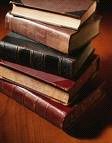 Библиографический  список литературыШымкент-2019     Жаңа әдебиеттер бюллетені: 2019 жылдың 1-тоқсанның библиографиялық тізімі / құраст. Б.Б.Хамзина. - Шымкент, 2019. –3б.ҚҰРМЕТТІ  ОҚЫРМАН!Сіздердің назарларыңызға 1-тоқсанда 2019 жылда  түскен "Жаңа әдебиеттер бюллетенін" ұсынып отырмыз.Бюллетенде кітапханаға келіп түскен жаңа әдебиеттер (ғылыми, оқу, оқу-әдістемелік, көркем әдебиеттер, анықтамалар, энциклопедиялар, сөздіктер) білім салалары бойынша орналасқан.Жаңа түскен әдебиеттерді оқу, ғылыми және педагогикалық қызметтеріне пайдалана алады.Уважаемый читатель!Мы предлагаем Вашему вниманию "Бюллетень новых поступлений литературы"                         за 1-квартал 2019 года.В бюллетене представлена новая литература, поступившая в фонд  библиотеки  (научная,  учебная, учебно-методическая и художественная литература, справочники, энциклопедии, словари) по различным отраслям знаний на государственном, русском и других языках.Данные издания приобретены:в издательствах «Бастау», «Фолиант», «Эверо», «Ассоциация вузов»,  и др.так же у авторов, в дар и из других источников "Бюллетень новых поступлений литературы" Вы можете использовать для научной, учебной и педагогической деятельности. Материал расположен по отраслям знаний.Вся вновь поступившая литература внесена в электронный каталог. Приглашаем ознакомиться с новой литературой!ФИЛОСОФИЯ………………………………………………......................….1БІЛІМ. ПЕДАГОГИКА................................................1-2ЖАРАТЫЛЫСТАНУ ҒЫЛЫМДАР ……………………………......2ТІЛ БІЛІМІ. ……........….....….….....................................2 ӘДЕБИЕТТАНУ ……….............….…...............................3ФИЛОСОФИЯ1/14И48	Иманқұл, Н. 	Әбділдин диалектикасы [Мәтін] / Н. Иманқұл.- Астана: Парыз, 2009.- 288б.		50 экз.323/324М13	Майкл, Е.Крафт. 	Қоғамдық саясат. Саясат. Талдау және Баламалар [Мәтін]: оқулық / Е.Крафт Майкл, Р.Фурлонг Скот.- Алматы: Дәуір, 2017.- 468б.		50 экз.БІЛІМ. ПЕДАГОГИКА371B17	Bakhramova, G.A. 	Teacher's innovative activities [Text]: monograph / G.A. Bakhramova.- Shimkent: Alem, 2018.- 176p.		10 экз.371.3:811.111К63		Комплексная программа обучения английскому языку детей 4-7 лет: планирование, занятия, игры, творческие мероприятия [Текст] / авт.-сост.М.Л.Филина.- Волгоград: Учитель.- 194с.		      1 экз.373(072):811.111А64		Английский язык.3 класс [Текст]: система уроков по учебнику М.З.Биболетовой, О.А.Денисенко, Н.Н.Трубаневой "Enjoy English" / авт-сост.Е.И.Макиенко.- Волгоград: Учитель, 2014.- 225с.		  1 экз.373(072):811.111А64		Английский язык.4 класс [Текст]: система уроков по УМК М.З.Биболетовой, О.А.Денисенко, Н.Н.Трубаневой "Enjoy English" / авт-сост.Л.В.Васильева.- Волгоград: Учитель, 2016.- 263с.		  1 экз.373(072):811.111Д43	Дзюина, Е.В. 	Поурочные разработки по английскому языку.10 класс [Текст]: к УМК М.З.Биболетовой и др. "Enjoy English" / Е.В. Дзюина.- М.: ВАКО, 2016.- 256с.		1 экз.373(072):811.111Н16	Наговицына, О.В. 	Поурочные разработки по английскому языку.4 класс [Текст]: к УМК Н.И.Быковой, Дж.Дули и др. "Spotligbt" / О.В. Наговицына.- М.: ВАКО, 2018.- 224с.		1 экз.373(072):811.111Н16	Наговицына, О.В. 	Поурочные разработки по английскому языку.6 класс [Текст]: к УМК Ю.Е.Ваулиной, Дж. Дули и др. "Spotligbt" / О.В. Наговицына.- М.: ВАКО, 2018.- 304с.		1 экз.378Б79		Болонский процесс: практика внедрения в ВУЗах Республики Казахстан [Текст] / Под ред.Т.М.Амреевой, сост.Г.Н.Паршина и др.- Астана: НЦОКО, 2010.- 162с.		1 экз.-1-378С40		Система высшего и послевузовского образования [Текст]: Справочная информация.- Астана, 2007.- 127с.		1 экз.378С40		Система высшего и послевузовского образования [Текст]: Справочная информация.- Астана, 2010.- 54с.		1 экз.ЖАРАТЫЛЫСТАНУ ҒЫЛЫМДАР536.7А44	Аллан, Р.Хамбли. 	Электрлік энергетика инженериясы:принциптері мен қосымшалары [Мәтін]: оқулық / Р.Хамбли Аллан.- Алматы: Дәуір, 2017.- 548б.		10 экз.58(075.8)Ө73		Өсімдіктердің молекулалық тіршілігі [Мәтін]. 2-ші том: Оқулық / Рассел Джонс, Хелен Оэм, Ховард Томас, Сюзан Воланд.- Алматы: Дәуір, 2017.- 552б.		50 экз.ТІЛ БІЛІМІ80А37		Ақсүмбенің ақберені [Мәтін]: ф.ғ.к., әдебиеттанушы ғалым Н.Ж.Нұрпейісовтің 60 жасқа толу мерейтойына арналған "Әдеби мұра-рухани жаңғырудың қайнар бұлағы" атты респуб.ғылыми-тәжірибелік конф.материалдары.- Шымкент: Әлем, 2018.- 140б.		4 экз.81*373.2(075.8)М13	Мадиева, Г.Б. 	Теория и практика ономастики [Текст]: учебное пособие / Г.Б. Мадиева.- Алматы: Қазақ университеті, 2003.- 152с.		1 экз.811.161.1Г76		Грамматика русского языка [Текст]. Т.1. Фонетика и морфология.- М.: Академия наук СССР, 1953.- 720с.		1 экз.811.161.1Г76		Грамматика русского языка [Текст]. Т.2.Ч.2. Синтаксис.- М.: Академия наук СССР, 1954.- 444с.		1 экз.811.512.1И90		Историческое развитие лексики тюрксих языков [Текст].- М.: Академия наук СССР, 1961.- 466с.		1 экз.811.512.122М23	Манкеева, Ж.А. 	Реконструкция первичных корней глагольных основ казахского языка [Текст] / Ж.А. Манкеева.- Алма-Ата: Гылым, 1991.- 155с.		1 экз.-2-ӘДЕБИЕТТАНУ821.512.122Е 79	Есенқарақызы, Х. 	Шығармалары [Мәтін]. 1-ші том. Өлеңдер / Х. Есенқарақызы.- Астана: Фолиант, 2018.- 328б.		1 экз.821.512.122Е 79	Есенқарақызы, Х. 	Шығармалары [Мәтін]. 2-ші том. Өлеңдер / Х. Есенқарақызы.- Астана: Фолиант, 2018.- 320б.		1 экз.821.512.122Е 79	Есенқарақызы, Х. 	Шығармалары [Мәтін]. 3-ші том. Өлеңдер, аудармалар / Х. Есенқарақызы.- Астана: Фолиант, 2018.- 328б.		1 экз.821.512.122Е 79	Есенқарақызы, Х. 	Шығармалары [Мәтін]. 4-ші том. Эсселер / Х. Есенқарақызы.- Астана: Фолиант, 2018.- 296б.		1 экз.821.512.122Е 79	Есенқарақызы, Х. 	Шығармалары [Мәтін]. 5-ші том. Сұхбаттар / Х. Есенқарақызы.- Астана: Фолиант, 2018.- 336б.		1 экз.821.512.122Е 79	Есенқарақызы, Х. 	Шығармалары [Мәтін]. 6-ші том. Ақын туралы мақалалар, пікірлер / Х. Есенқарақызы.- Астана: Фолиант, 2018.- 328б.		1 экз.821.512.122Е 79	Есенқарақызы, Х. 	Шығармалары [Мәтін]. 7-ші том. Алаш және репрессия / Х. Есенқарақызы.- Астана: Фолиант, 2018.- 368б.		1 экз.821.512.122Е 79	Есенқарақызы, Х. 	Шығармалары [Мәтін]. 8-ші том. Повестер мен әңгімелер / Х. Есенқарақызы.- Астана: Фолиант, 2018.- 360б.		1 экз.821.512.122Е 79	Есенқарақызы, Х. 	Шығармалары [Мәтін]. 9-ші том. Күнделіктер, хаттар / Х. Есенқарақызы.- Астана: Фолиант, 2018.- 320б.		1 экз.821.512.122Е 79	Есенқарақызы, Х. 	Шығармалары [Мәтін]. 10-ші том. Фотошежіре / Х. Есенқарақызы.- Астана: Фолиант, 2018.- 272б.		1 экз.2 кв001:1(075.8)А24	Адаева, Г.А. 	Ғылым тарихы және философиясы [Мәтін]: оқу құралы / Г.А. Адаева.- Қарағанды: Ақ Нұр, 2017.- 136б.		20 экз.002(075.8)Н86	Нұртазина, Р.Ә. 	Жаһандану жағдайындағы қазіргі бұқаралық коммуникациялар [Мәтін]: оқу құралы / Р.Ә. Нұртазина.- Алматы: Бастау, 2016.- 224б.		5 экз.ИНФОРМАТИКА004:37.0(075.8)Ж21	Жақыпбекова, Г.Т. 	Педагогикалық информатика [Мәтін]: оқу құралы / Г.Т. Жақыпбекова.- Алматы: Эверо, 2019.- 148б.		25 экз.004(075.8)Н83	Нурпеисова, Т.Б. 	IT-инфрақұрылымы [Мәтін]: оқу құралы / Т.Б. Нурпеисова [ж.б.] = IT-инфраструктура.- Алматы: Бастау, 2018.- 344б.		25 экз.004(075.8)С56	Советов, Б.Я. 	Методы и средства проектирования информационных систем и технологий [Текст]: учебник / Б.Я. Советов [и др.].- М.: Академия, 2018.- 352с.		3 экз.004(075.8)Х17	Халықова, К.З. 	Мәліметтер қоры ақпараттық жүйелер [Мәтін]: оқу құралы / К.З. Халықова.- Алматы: ҚазҰПУ, 2013.- 227б.		10 экз.004.4(075.8)А40	Алдабергенова, А.О. 	Объектіге бағытталған программалау құралдарымен деректер қорын құру [Мәтін]: оқу құралы / А.О. Алдабергенова.- Қарағанды: Ақ Нұр, 2018.- 250б.		20 экз.004.4(075.8)Б39	Бекбаева, Р.С. 	Алгоритмдік тілдерде бағдарламалау [Мәтін]: оқу құралы / Р.С. Бекбаева.- Қарағанды: Ақ Нұр, 2016.- 156б.		15 экз.004.4(075)З-26	Зарубин, М.Ю. 	Криптографиялық жүйелер [Мәтін]: оқу құралы / М.Ю. Зарубин, Г.С. Ыбытаева = Криптографические системы.- Алматы: Бастау, 2019.- 304б.		50 экз.004.4(075.8)Н83	Нурпеисова, Т.Б. 	Адам мен компьютерлік жүйелер арасындағы өзара әрекеттесу интерфейстері [Мәтін]: оқу құралы / Т.Б. Нурпеисова, И.Н. Кайдаш = Интерфейсы взаимодействия человека с компьютерной системой.- Алматы: Бастау, 2019.- 408б.		25 экз.004.4(075.8)Х17	Халықова, К.З. 	Есептеу желілері [Мәтін]: оқу құралы / К.З. Халықова.- Алматы: ҚазҰПУ, 2015.- 176б.		20 экз.-1-004.4Х17	Халықова, К.З. 	С++ тілінде программалау [Мәтін]: оқу-әдістемелік құрал / К.З. Халықова.- Алматы: Ақ Нұр, 2015.- 184б.		20 экз.004.43(075.8)А64	Анашкина, Н.В. 	Технологии и методы программирования [Текст]: учеб. для студ. учрежд. высш. проф. образов. / Н.В. Анашкина [и др.].- М.: Академия, 2012.- 384с.		3 экз.004.45(075.8)А52	Аман, К.П. 	Операциялық жүйелер [Мәтін]: оқу құралы / К.П. Аман.- Алматы: Бастау, 2019.- 192б.		25 экз.004.056(075)А89	Асылбеков, У.Б. 	Кибер қауіпсіздік [Мәтін]. Ч.1: оқу құралы / У.Б. Асылбеков, А.А. Исмаилова = Кибер безопасность.- Алматы: Бастау, 2019.- 360б.		25 экз.004.056(075)А89	Асылбеков, У.Б. 	Кибер қауіпсіздік [Мәтін]. Ч.2: оқу құралы / У.Б. Асылбеков, А.А. Исмаилова = Кибер безопасность.- Алматы: Бастау, 2019.- 256б.		25 экз.004.056(075.8)М48	Мельников, В.П. 	Защита информации [Текст]: учебник / В.П. Мельников [и др.].- М.: Академия, 2014.- 304с.		3 экз.004.8(075)З-26	Зарубин, М.Ю. 	Зияткерлік өмірді қамтамасых ету жүйелер [Мәтін] / М.Ю. Зарубин [ж.б.] = Интеллектуальные системы жизнеобеспечения.- Алматы: Бастау, 2019.- 480б.		25 экз.004.8(075.8)С56	Советов, Б.Я. 	Интеллектуальные системы и технологии [Текст]: учебник / Б.Я. Советов [и др.].- М.: Академия, 2013.- 320с.		3 экз.004.9(075.8)А19	Аверин, В.Н. 	Компьютерная графика [Текст]: учебник для студ.учрежд.сред.проф.образования / В.Н. Аверин.- М.: Академия, 2018.- 256с.		3 экз.004.9(075.8)А52	Аман, К.П. 	Autocad-та жобалау [Мәтін]: оқу құралы / К.П. Аман.- Алматы: Бастау, 2019.- 184б.		25 экз.004.9(075.8)Б79	Бөрібаев, Б. 	Web технолгиялар: HTML және PHP тілдері [Мәтін]. 1-бөлім: оқу құралы / Б. Бөрібаев, М. Абдрахманова.- Алматы: Қазақ университеті, 2015.- 241б.		25 экз.004.9(075.8)Б79	Бөрібаев, Б. 	Web технолгиялар: JAVASCRIPT және PHP тілдері [Мәтін]. 2-бөлім: оқу құралы / Б. Бөрібаев, М. Абдрахманова.- Алматы: Қазақ университеті, 2016.- 188б.		25 экз.-2-004.9(075.8)К34	Кинтонова, А.Ж. 	Веб-дизайн құрылымы [Мәтін]: ақпараттық технология маманд.арналған оқулығыоқу құралы / А.Ж. Кинтонова.- Алматы: Эверо, 2019.- 160б.		25 экз.004.9(075.8)О-31	Овечкин, Г.В. 	Компьютерное моделирование [Текст]: учебник / Г.В. Овечкин, П.В. Овечкин.- М.: Академия, 2018.- 224с.		3 экз.005.511(075.8)Е80	Есиркепова, А.М. 	Бизнес-жоспарлау [Мәтін]: оқу құралы / А.М. Есиркепова.- Қарағанды: Ақ Нұр, 2017.- 282б.		10 экз.008(075.8)Ж21	Жақсыбаева, Б.Б. 	Мәдениеттану [Мәтін]: оқу құралы / Б.Б. Жақсыбаева.- Қарағанды: Medet Group, 2016.- 212б.		25 экз.008(075.8)Т89	Турысжанова, Р.К. 	Лекции по культурологии [Текст]: учебное пособие / Р.К. Турысжанова.- Алматы: Medet Group, 2016.- 232с.		25 экз.038Қ19		Қазақша-орысша-ағылшынша, орысша-қазақша-ағылшынша, ағылшынша-орысша-қазақша сөздік [Мәтін] / Құраст.Ш.Ш.Жалмаханов, Г.Ы.Байғонысова, Н.П.Жданович = Казахско-русско-английский, русско-казахско-английский, англо-русско-казахский словарь.- Алматы: Отан, 2019.- 696б.		10 экз.ЖУРНАЛИСТИКА070B24	Barlybayeva, S.Kh. 	Technology of preparation of tv programs [Text]: educational manual / S.Kh. Barlybayeva, K.N. Myssayeva.- Almaty: Qazaq universitety, 2018.- 121p.		20 экз.070Z62	Zhanabekova, M.A. 	The World of Journalism [Text]: educational manual / M.A. Zhanabekova [и др.].- Almaty: Qazaq universitety, 2016.- 116p.		20 экз.070M38		Mass media in use [Text]: учебно-методическое пособие / сост.М.А.Жанабекова, Т.П.Колесникова, А.К.Валиева.- Алматы: Қазақ университеті, 2016.- 89p.		20 экз.070(574)-2(063)M99	Myssayeva, K.N. 	The new media development in Kazakhstan [Text]: monograph / K.N. Myssayeva, S.Kh. Barlybayeva.- Almaty: Qazaq universitety, 2017.- 90p.		20 экз.-3-ФИЛОСОФИЯ1(075.8)Г68	Горелов, А.А. 	Основы философии [Текст]: учебник для студ.учрежд.высш.проф.образования / А.А. Горелов.- М.: Академия, 2018.- 320с.		3 экз.1/14И48	Иманқұл, Н. 	Әбділдин диалектикасы [Мәтін] / Н. Иманқұл.- Астана: Парыз, 2009.- 288б.		50 экз.1/14(078.5)М79	Мустафина, Т.В. 	Философиядан таңдамалы дәрістер [Мәтін]: оқу құралы / Т.В. Мустафина, А.Х. Жоломанова.- Қарағанды: Ақ Нұр, 2015.- 132б.		20 экз.ПСИХОЛОГИЯ159.9(075.8)Б38	Бейсенбекова, Г.Б. 	Балалар психологиясы бойынша практикум [Мәтін]: оқу құралы / Г.Б. Бейсенбекова [ж.б.].- Қарағанды: Ақ Нұр, 2014.- 100б.		30 экз.159.9(075.8)Д87	Дүйсенбаев, А.Қ. 	Психология [Мәтін]: оқу құралы / А.Қ. Дүйсенбаев.- Алматы: Отан, 2019.- 209б.		25 экз.159.9(075.8)K11	Kabakova, M.P. 	Psychology of family and marriage [Text]: training manual / M.P. Kabakova.- Almaty: Qazaq universitety, 2018.- 214p.		20 экз.159.9:355(075.8)М92	Мухаметжанов, А.М. 	Организация психологической работы в воинских частях и соединениях [Текст]: учебное пособие / А.М. Мухаметжанов, К.Б. Смагулова.- Караганда: Ақ Нұр, 2017.- 252с.		15 экз.159.9(075.8)П84		Психология бойынша машықтану [Мәтін]: оқу құралы.- Қарағанды: Ақ Нұр, 2018.- 180б.		30 экз.159.9(075.8)С21	Сатова, А.К. 	Методы научных исследований в психологии [Текст]: учебное пособие / А.К. Сатова.- Алматы: Ақ Нұр, 2018.- 110с.		20 экз.159.9С94	Сыздықова, А.К. 	Жеке адамның іс-әрекеті. Әлеуметтік-психологиялық қарым-қатынас негіздері [Мәтін]: оқу-әдістемелік құрал / А.К. Сыздықова.- Қарағанды: Ақ Нұр, 2019.- 102б.		25 экз.159.9Т 31	Тебенова, Қ.С. 	Арнайы психология негіздері [Мәтін]: оқу-әдістемелік құрал / Қ.С. Тебенова, А.Р. Рымханова.- Қарағанды: Ақ Нұр, 2019.- 264б.		50 экз.159.9(075.8)Т 31	Тебенова, Қ.С. 	Психофизиология [Текст]: учебное пособие / Қ.С. Тебенова, Н.Ш. Ахметова.- Караганда: Ақ Нұр, 2019.- 128с.		20 экз.2:130.2Т25	Ташбулатова, М.К. 	Феномен религиозной культуры [Текст]: Монография / М.К. Ташбулатова.- Алматы: Medet Group, 2016.- 200с.		15 экз.ӘЛЕУМЕТТАНУ316(075.8)A12	Abdiraiymova, G.S. 	Sociology of Youth [Text] / G.S. Abdiraiymova, D.K. Burkhanova.- Almaty: Qazaq universitety, 2016.- 98p.		20 экз.316(075.8)О-74	Орынбекова, Д.С. 	Әлеуметтану [Мәтін]: оқу құралы / Д.С. Орынбекова.- Карағанды: Ақ Нұр, 2015.- 132б.		30 экз.САЯСАТ32(075.8)Ә 18	Әбсаттаров, Р.Б. 	Саясаттану негіздері. [Мәтін]. Т.1: оқу құралы / Р.Б. Әбсаттаров.- Алматы: Карасай, 2018.- 472б.		50 экз.32(075.8)Ә 18	Әбсаттаров, Р.Б. 	Саясаттану негіздері. [Мәтін]. Т.2: оқу құралы / Р.Б. Әбсаттаров.- Алматы: Карасай, 2018.- 460б.		50 экз.32(075.8)С32	Сергазина, Г.М. 	Политология [Текст]: учебное пособие / Г.М. Сергазина, Р.Н. Абылкалыкова.- Караганда: Medet Group, 2016.- 270с.		15 экз.32(075.8)С37	Серғазина, Г.М. 	Саясаттану [Мәтін]: оқулық / Г.М. Серғазина, Р.Н. Абылқалықова.- Қарағанды: Medet Group, 2016.- 220б.		25 экз.323/324(574)С94	Сыздықов, С. 	"Мәңгілік ел" идеясы:қалыптасуы, үш негізі, тарихи сабақтастық [Мәтін] / С. Сыздықов [ж.б.].- Астана: Фолиант, 2013.- 320б.		30 экз.ЭКОНОМИКА330(075.8)Е80	Есиркепова, А.М. 	Макроэкономика [Текст]: оқу құралы / А.М. Есиркепова.- Қарағанды: Ақ Нұр, 2017.- 248б.		10 экз.330:005.93(075.8)Е80	Есиркепова, А.М. 	Ресурсты үнемдеу экономикасы [Мәтін]: оқу құралы / А.М. Есиркепова.- Қарағанды: Ақ Нұр, 2017.- 222б.		10 экз.330(075.8)Н55	Несипбеков, Е.Н. 	Экономический анализ [Текст]: сборник задач / Е.Н. Несипбеков, Л.С. Султангалиева.- Алматы: Ақ Нұр, 2018.- 96с.		10 экз.330С13	Савельева, С.Е. 	Макроэкономика (ОЖСБ-ге дайындық) [Мәтін]: оқу-әдістемелік құрал / С.Е. Савельева, Г.К. Джолдасбаева.- Қарағанды: Ақ Нұр, 2017.- 302б.		10 экз.330С12	Савельева, С.Е. 	Макроэкономика (подготовка к ВОУД) [Текст]: учебно-методическое пособие / С.Е. Савельева, Г.К. Джолдасбаева.- Караганда: Ақ Нұр, 2017.- 312с.		10 экз.330.8(075.8)Ж78	Жуманбаева, Т.К. 	Экономикалық теория (базалық курсы) [Мәтін]: оқу құралы / Т.К. Жуманбаева [ж.б.].- Алматы: Отан, 2019.- 157б.		10 экз.330.8К85	Крымова, В.Ж. 	Экономическая теория:подготовка к ВОУД [Текст]: учебное пособие / В.Ж. Крымова [и др.].- Алматы: Medet Group, 2017.- 224б.		20 экз.330.8К78	Крымова, В.Ж. 	Экономикалық  теория:ОЖСБ-ға дайындық [Мәтін]: кестелі оқу құралы / В.Ж. Крымова [ж.б.].- Алматы: Medet Group, 2017.- 224б.		30 экз.330.8(075.8)Т23	Таскымбаева, С.М. 	Основы экономической теории [Текст]: учебное пособие / С.М. Таскымбаева, Ф.М. Каратаева.- Караганда: Ақ Нұр, 2017.- 200с.		10 экз.334(075.8)Е80	Есиркепова, А.М. 	Кәсіпкерлік [Мәтін]: оқу құралы / А.М. Есиркепова.- Қарағанды: Ақ Нұр, 2017.- 268б.		10 экз.334(075.8)Ж20	Жакенова, С.Р. 	Кәсіпкерлік негіздері [Мәтін]: оқу құралы / С.Р. Жакенова [ж.б.].- Қарағанды: Ақ Нұр, 2018.- 236б.		15 экз.336(075.8)С21	Сапаралиев, Т.Ж. 	Қаржы:сызбалар және кестелер [Мәтін]: оқу құралы / Т.Ж. Сапаралиев.- Қарағанды: Medet Group, 2019.- 135б.		15 экз.336(075.8)С31	Сейсенбаева, Ж.М. 	Экономиканы ақша-несиелік реттеу [Мәтін]: Оқулық / Ж.М. Сейсенбаева, Н.Т. Кальбаева.- Қарағанды: Medet Group, 2019.- 280б.		15 экз.338(075.8)Б20	Байтаева, Г.Р. 	Әлеуметтік-экономикалық жоспарлау және болжамдау [Мәтін]: оқу құралы / Г.Р. Байтаева, А.К. Бекметова.- Қарағанды: Ақ Нұр, 2018.- 235б.		10 экз.-6-339.1(075.8)Х53	Хишауева, Ж.Т. 	Маркетинг [Мәтін]: оқу құралы / Ж.Т. Хишауева.- Қарағанды: Medet Group, 2019.- 232б.		15 экз.339.1(075.8)Д13	Давлетова, М.Т. 	Практический маркетинг [Текст]: учебное пособие / М.Т. Давлетова.- Алматы: Ақ Нұр, 2018.- 330с.		10 экз.340(075.8)U88	Useinova, G.R. 	History of the state and rights of the republic of Kazakhstan [Text]: educational-methodical manual / G.R. Useinova, K.R. Useinova.- Almaty: Qazaq universitety, 2017.- 172p.		20 экз.ӘСКЕРІ  ІС351:338(075.8)Б20	Байтаева, Г.Р. 	Мемлекет және бизнес [Мәтін]: оқу құралы / Г.Р. Байтаева [ж.б.].- Қарағанды: Ақ Нұр, 2018.- 132б.		10 экз.355/359:613:616-036.22Ә76		Әскери гигиена және эпидемиология [Мәтін]: оқу-әдістемелік құрал.- Қарағанды: Ақ Нұр, 2015.- 276б.		20 экз.355/359:613(075)В63		Военная гигиена и эпидемиология [Текст]: учебно-методическое пособие / Н.Смагулов, А.М.Мухаметжанов, М.К.Абдакаликов, Б.С.Аскаров.- Караганда: Ақ Нұр, 2019.- 266с.		15 экз.355/359(075.8)Д37	Джакубакынов, Б.Б. 	Жалпы әскери жарғылар негіздері [Мәтін]: оқулық / Б.Б. Джакубакынов.- Қарағанды: Ақ Нұр, 2018.- 376б.		20 экз.355/359Ж21	Жақыпақынов, Б.Б. 	Әскери-патриоттық тәрбие: теориясы мен тәжірибесі [Мәтін]: оқу-әдістемелік құрал / Б.Б. Жақыпақынов [ж.б.].- Қарағанды: Ақ Нұр, 2018.- 100б.		20 экз.355/359:528.93(075.8)М92	Мухаметжанов, А.М. 	Военная топография [Текст]: учебное пособие / А.М. Мухаметжанов, Г.У. Шалаев.- Караганда: Ақ Нұр, 2019.- 208с.		15 экз.БІЛІМ. ПЕДАГОГИКА37.0:372.8:62(075.8)Д87	Дүйсенбаев, А.Қ. 	Кәсіптік оқыту жүйесіндегі педагогикалық менеджмент [Мәтін]: оқу құралы / А.Қ. Дүйсенбаев, М.М. Шаштығарин.- Алматы: Эверо, 2019.- 136б.		25 экз.37.0(075.8)Ж69	Жоламанова, Т.М. 	Жаңа педагогикалық технологиялар [Мәтін]: оқу құралы / Т.М. Жоламанова.- Қарағанды: Ақ Нұр, 2018.- 208б.		30 экз.-7-37.0(075.8)М78	Мубараков, А.М. 	Білім беру саласындағы педагогикалық зерттеулер жүргізудің әдіснамалық негіздері [Мәтін]: оқу құралы / А.М. Мубараков, Д.С. Байгожанова.- Қарағанды: Ақ Нұр, 2018.- 138б.		25 экз.37.0С32	Секенова, Б.Б. 	Педагогикалық шеберлік негіздері [Мәтін]: оқу-әдістемелік құрал / Б.Б. Секенова.- Қарағанды: Ақ Нұр, 2018.- 148б.		25 экз.37.0Т89	Турысжанова, Р.К. 	Формирование базовых ценностей личности:азиатская модель образования [Текст]: Монография / Р.К. Турысжанова.- Алматы: Medet Group, 2016.- 220с.		15 экз.37.0(075)O-56	Onalbekov, E.S. 	Pedagogy of interpersonal communication [Text]: educational-methodical manual / E.S. Onalbekov, Zh.T. Makhambetova.- Almaty: Qazaq universitety, 2018.- 190p.		20 экз.37.01(075.8)К30		Качественные и количественные методы психологических и педагогических исследований [Текст]: учебник для студ.учрежд.высш.образования / Под ред.В.И.Загвязинского.- М.: Академия, 2015.- 240с.		3 экз.37.01:73/76Қ77	Құрбаналиев, Б.Ө. 	Бейнелеу өнері және еңбек сабақтарындағы эстетикалық тәрбие [Мәтін] / Б.Ө. Құрбаналиев.- Алматы: Отан, 2019.- 48б.		10 экз.37.01(075.8)П16	Панфилова, А.П. 	Инновационные педагогические технологии. Активное обучение [Текст]: учебник для студ.учрежд.высш.проф.образования / А.П. Панфилова.- М.: Академия, 2013.- 192с.		3 экз.37.013(075.8)С89	Сумина, Т.Г. 	Методика воспитательной работы [Текст]: учеб. для студ. учрежд. высш. образов. / Т.Г. Сумина.- М.: Академия, 2014.- 192с.- (Бакалавриат).		3 экз.37.018(075.8)А32	Айтжанова, Р.М. 	Отбасы тәрбиесінің педагогикасы [Мәтін]: оқу құралы / Р.М. Айтжанова, Н.В. Мирза.- Алматы: Отан, 2019.- 164б.		10 экз.37.018.1(075.8)К90	Куликова, Т.А. 	Семейная педагогика [Текст]: учеб. для студ. учрежд. высш. образов. / Т.А. Куликова.- М.: Академия, 2019.- 272с.- (Бакалавриат).		3 экз.37.018.11М63	Мирза, Н.В. 	Психолого-педагогические основы семейного воспитания [Текст] / Н.В. Мирза.- Алматы: Отан, 2019.- 152с.		5 экз.371.3:811(075.8)Г69	Горлова, Н.А. 	Методика обучения иностранному языку. В 2-х частях [Текст]. Ч.1: учеб. пособие для студ.учрежд.высш.проф.образования / Н.А. Горлова.- М.: Академия, 2013.- 336с.		3 экз.371.3:811(075.8)Г69	Горлова, Н.А. 	Методика обучения иностранному языку. В 2-х частях [Текст]. Ч.2: учеб. пособие для студ.учрежд.высш.проф.образования / Н.А. Горлова.- М.: Академия, 2013.- 272с.		3 экз.371.4А37	Ақболат, Д.Е. 	Тәрбие жұмысын жүргізу және ұйымдастыру бойынша әдістемелік ұсыныстар әдістемесі [Мәтін]: оқу-әдістемелік құрал / Д.Е. Ақболат, Н.А. Саитова.- Алматы: Қазақ университеті, 2014.- 68б.		20 экз.371.4(075.8)Т22	Тасимова, А.А. 	Тәрбие жұмысының теориясы мен әдістемесі [Мәтін]: оқу құралы / А.А. Тасимова.- Алматы: Эверо, 2019.- 256б.		25 экз.372.8:76А24	Адамқұлов, Н.М. 	Бейнелеу өнерінің оқыту әдістемесі [Мәтін]: академиялық сурет салу үрдісінің теориялық-әдістемелік нұсқаулары / Н.М. Адамқұлов.- Алматы: Эверо, 2019.- 132б.		25 экз.372.8:821А67	Аңсабаев, Д.С. 	Орта мектепте лирикалық шығармаларды оқыту [Мәтін]: әдістемелік оқу құралы / Д.С. Аңсабаев.- Қарағанды: Ақ Нұр, 2018.- 224б.		20 экз.372.8:51Б20	Баймұқанов, Б. 	Математиканы оқыту барысында төменгі сынып оқушыларының логикалық ойлауын дамыту әдістемесі (монография) [Мәтін] / Б. Баймұқанов [ж.б.].- Алматы: Отан, 2019.- 202б.		10 экз.372.8:57(075.8)Б56		Биологиядан білім беру концепциясы және оқытудың инновациялық әдістемелері [Мәтін]: оқу құралы.- Алматы: Medet Group, 2016.- 252б.		30 экз.372.8:821.512Д20	Дәрібайұлы, С. 	Қазақ әдебиетін оқытудағы әдеби ойындар мен жаттығулар [Мәтін] / С. Дәрібайұлы.- Алматы: Қазақ университеті, 2017.- 52б.		20 экз.372.8:51Е79	Есенғабылов, І.Ж. 	Математиканы оқытуда ақпараттық-қатынастық технологияларды қолданудың әдістемелік жүйесі [Мәтін]: Монография / І.Ж. Есенғабылов.- Қарағанды: Ақ Нұр, 2018.- 188б.		25 экз.372.8:574:373(075.8)Ж26	Жанатбекова, Н.Ж. 	Бастауыш сыныпта экологиялық бәләм мен тәрбие беру негіздері [Мәтін]: оқу құралы / Н.Ж. Жанатбекова [ж.б.].- Қарағанды: Ақ Нұр, 2018.- 185б.		30 экз.372.8:821(075.8)Ж69	Жоламанова, Т.М. 	Көркем шығарманы талдау жолдары [Мәтін]: оқу құралы / Т.М. Жоламанова.- Қарағанды: Ақ Нұр, 2018.- 178б.		25 экз.372.8:62(075.8)К26		Кәсіптік оқыту әдістемесі [Мәтін] / Н.М. Адамқұлов [ж.б.].- Алматы: Эверо, 2019.- 172б.		25 экз.372.8:94(574)(075.8)Қ17	Қазақбаева, Ж.Р. 	Қазақстан тарихы сабағында жаңа технологияларды пайдалану жолдары [Мәтін] / Ж.Р. Қазақбаева.- Алматы: Ақ Нұр, 2015.- 106б.		30 экз.372.8:811.161.1(075.8)Л89	Львов, М.Р. 	Методика преподавания русского языка в начальных классах [Текст]: учебное пособие для студ. высш. учеб. завед. / М.Р. Львов [и др.].- М.: Академия, 2019.- 464с.		3 экз.372.8:57(075.8)М 54		Методика преподавания биологии: учебник для вузов / М. А. Якунчев [ и др.], под ред. М. А. Якунчева.- М.: Академия, 2014.- 336с.		3 экз.372.8:821(075.8)Н65	Ниязова, Ғ.М. 	Жоғары оқу орындарында әдебиет пәндерін оқыту негіздері [Мәтін]: оқу құралы / Ғ.М. Ниязова.- Алматы: Отан, 2019.- 252б.		10 экз.372.8:811.512.122С18	Салқынбай, А.Б. 	Инновациялық оқыту технологиялары [Мәтін]: Монография / А.Б. Салқынбай, Н.Ж. Егізбаева.- Алматы: Қазақ университеті, 2018.- 142б.		25 экз.372.8:51(075.8)С28	Сеитова, С.М. 	Методическая модель реализации профессиональной направленности курса теории вероятностей и математическая статистика через систему упражнений [Текст]: учебное пособие / С.М. Сеитова, Ж.У. Ахметов.- Караганда: Ақ Нұр, 2018.- 160с.		15 экз.372.8:5(075.8)С42	Сихимбаева, С.М. 	Дүниетанудан дидактикалық материалдар дайындау әдістемесі [Мәтін]: оқулық / С.М. Сихимбаева.- Қарағанды: Ақ Нұр, 2019.- 168б.		25 экз.372.8:51(075.8)Ц18	Царева, С.Е. 	Методика преподавания математики в начальной школе [Текст]: учебник для вузов / С.Е. Царева.- М.: Академия, 2014.- 496с.		3 экз.373(072)Ә58	Әміржанова, Г.Қ. 	Көркемдік білім беру тарихы және теориясы [Мәтін]: оқу-әдістемелік құрал / Г.Қ. Әміржанова.- Қарағанды: Ақ Нұр, 2018.- 216б.		30 экз.373М84	Мұқышева, Қ.С. 	Сауат ашудың ғажайып әлемі [Мәтін]: оқу-әдістемелік құрал / Қ.С. Мұқышева.- Қарағанды: Ақ Нұр, 2018.- 90б.		25 экз.373(075.8)П76		Применение технологии нейро-лингвистического программирования в учебном процессе [Текст]: учебное пособие.- Караганда: Ақ Нұр, 2018.- 133с.		15 экз.373.2(075.8)Б38	Бейсенбекова, Г.Б. 	Мектепке дейінгі білім беруді ұйымдастыру және басқару [Мәтін]: оқу құралы / Г.Б. Бейсенбекова.- Қарағанды: Ақ Нұр, 2019.- 170б.		40 экз.373.2:78(075.8)Г58	Гогоберидзе, А.Г. 	Теория и методика музыкального воспитания детей дошкольного возраста [Текст]: учеб.пособие для студ.учрежд.высш.образования / А.Г. Гогоберидзе, В.А. Деркунская.- М.: Академия, 2017.- 288с.		3 экз.373.2(075.8)М59	Микляева, Н.В. 	Дошкольная педагогика: Теория воспитания [Текст]: учеб.пособие для студ.учрежд.высш.образования / Н.В. Микляева, Ю.В. Микляева.- М.: Академия, 2017.- 208с.- (Бакалавриат).		3 экз.373.2:51(075.8)М56	Мирза, Н.В. 	Мектепке дейінгі балалардың қарапайым математикалық түсініктерін қалыптастыру [Мәтін]: оқу құралы / Н.В. Мирза [ж.б.].- Алматы: Отан, 2019.- 376б.		10 экз.373.2(075.8)Ч-90	Чумичева, Р.М. 	Управление дошкольным образованием [Текст]: учебник / Р.М. Чумичева, Н.А. Платохина.- М.: Академия, 2014.- 352с.		3 экз.373.2(075.8)Я96	Яшина, В.И. 	Теория и методика развития речи детей [Текст]: учебник для студ.учрежд.высш.образования / В.И. Яшина, М.М. Алексеева.- М.: Академия, 2018.- 448с.- (Бакалавриат).		3 экз.373.21(038)Р89		Русско-казахско-английский терминологический словарь по специальности "Дошкольное обучение и воспитание" [Текст] / Н.В.Мирза, В.В.Николаева, Г.К.Бельгибаева, Г.Н.Акбаева.- Алматы: Отан, 2019.- 192с.		10 экз.376(075.8)А91	Аутаева, А.Н. 	Ауызша сөйлеу тілін қалыптастыру әдістемесі [Мәтін]: оқу құралы / А.Н. Аутаева.- Алматы: Ақ Нұр, 2018.- 164б.		25 экз.376(075.8)А91	Аутаева, А.Н. 	Сурдопедагогика негіздері [Мәтін]: оқу құралы / А.Н. Аутаева [ж.б.].- Алматы: Ақ Нұр, 2018.- 197б.		25 экз.ЖОҒАРЫ  ОҚУ378Е40		2016 жылы Қазақстан Республикасы жоғары оқу орындары студенттік контингентін қалыптастырудың қорытындылары [Мәтін] = Итоги формирования студенческого контингента высшых учебных заведений республики казахстан в 2016 году.- Астана: ҰТО, 2016.- 485б.		1 экз.378З-21		Заманауи сабақтарды ұйымдастыру мен өткізу [Мәтін]: оқу-әдістемелік құрал.- Қарағанды: Ақ Нұр, 2018.- 114б.		30 экз.-11-378О-64		Организация и проведения инновационных занятий в вузе [Текст]: учебное пособие.- Караганда: Ақ Нұр, 2018.- 164с.		30 экз.378С95	Сыздыкбаева, А.Д. 	Исследовательская компетентность будущего учителя начальных классов [Текст]: Монография / А.Д. Сыздыкбаева.- Алматы: Ақ Нұр, 2018.- 220с.		25 экз.378(075.8)Т22	Тасболатова, Р. 	Болашақ математика мұғалімінің құзырылығын қалыптастырудың педагогикалық негіздері [Мәтін]: оқу құралы / Р. Тасболатова.- Қарағанды: Ақ Нұр, 2018.- 121б.		30 экз.378.016С52	Смағұлов, Ж.Қ. 	Гуманитарлық ғылымдар саласында ғылыми зерттеулерді ұйымдастыру және жоспарлау [Мәтін]: оқу-әдістемелік құрал / Ж.Қ. Смағұлов [ж.б.].- Қарағанды: Ақ Нұр, 2019.- 142б.		30 экз.379.85(075.8)A15	Abisheva, Z.M. 	Fundamentals of local tourism activities [Text]: educational-methodical manual / Z.M. Abisheva [и др.].- Almaty: Qazaq universitety, 2016.- 144p.		20 экз.391/395(075.8)Қ30	Қалыш, А.Б. 	Қазіргі Қазақстандағы этникалық және этномәдени процестер [Мәтін]: оқу құралы / А.Б. Қалыш.- Алматы: Қазақ университеті, 2015.- 254б.		20 экз.ЖАРАТЫЛЫСТАНУ  ҒЫЛЫМДАР502/504(075.8)Б14	Баешова, А.Қ. 	Өндірістік экология негіздері (зертханалық жұмыстардың жинағы) [Мәтін]: оқу-әдістемелік құрал / А.Қ. Баешова.- Алматы: Қазақ университеті, 2014.- 82б.		10 экз.502/504(075.8)Ш25	Шарипова, С.А. 	Биофизический мониторинг окружающей среды [Текст]: учебное пособие / С.А. Шарипова.- Караганда: Ақ Нұр, 2013.- 218с.		10 экз.МАТЕМАТИКА51(075.8)К47	Кожашева, Г.О. 	Жоғары математиканың есептері мен жаттығулары [Мәтін]: оқу құралы / Г.О. Кожашева, Г.Ш. Өкпебаева.- Қарағанды: Ақ Нұр, 2018.- 274б.		30 экз.51(075.8)С81	Стойлова, Л.П. 	Математика [Текст]: учеб. для студ. учрежд. высш. образов. / Л.П. Стойлова.- 7-е изд., стер.- М.: Академия, 2017.- 464с.- (Бакалавриат).		3 экз.510:004.8(075.8)М91	Мутанов, Г. 	Оценка инновационных проектов на основе методов искусственного интеллекта [Текст]: учебное пособие / Г. Мутанов.- Алматы: Қазақ университеті, 2015.- 100с.		20 экз.-12-510.6(075.8)Т65	Төлеген, Ө.Ш. 	Логикалық жаттығулар мен қызықты тапсырмалар [Мәтін]: оқу-әдістемелік құрал / Ө.Ш. Төлеген.- Қарағанды: Ақ Нұр, 2018.- 94б.		20 экз.512(075.8)А39		Алгебра және анализ бастамаларының есептерін шығаруға үйрету [Мәтін]: оқу құралы / Б.Баймуханов, А.Б.Досмайлова, А.А.Маукеева, Д.Д.Хамытхожаева.- Алматы: Отан, 2019.- 141б.		10 экз.52(075.8)С37	Серкебаев, С.К. 	Астрономия [Мәтін]: оқу құралы / С.К. Серкебаев.- Алматы: Эверо, 2019.- 188б.		25 экз.528(075.8)А44	Алинов, М.Ш. 	Жерді цифрлық әдіспен зерттеу [Мәтін]: оқу құралы / М.Ш. Алинов = Цифровые методы исследования Земли.- Алматы: Бастау, 2019.- 232б.		25 экз.53:004.9(075.8)Ж26	Жанатбекова, Н.Ж. 	Физикалық құбылыстарды компьютерлік модельдеу [Мәтін]: оқу құралы / Н.Ж. Жанатбекова [ж.б.].- Қарағанды: Ақ Нұр, 2018.- 156б.		20 экз.54(075.8)J41	Jenis, J. 	Chemistry of natural compounds manual [Text]: educational manual / J. Jenis.- Almaty: Qazaq universitety, 2016.- 134p.		20 экз.543Ч-36	Чекотаева, К.А. 	Аналитикалық химия [Мәтін]: студ.өзіндік жұмысына арналған оқу-әдістемелік құрал / К.А. Чекотаева, А.Н. Нұрғалиева.- Қарағанды: Ақ Нұр, 2019.- 262б.		30 экз.БИОЛОГИЯЭКОЛОГИЯ57(075.8)Д22	Дәуренбекова, Ш.Ж. 	Әлемнің флора мен фаунасы [Мәтін]: оқу-әдістемелік құрал / Ш.Ж. Дәуренбекова.- Алматы: Отан, 2018.- 368б.		5 экз.57(075.8)М37	Мәутенбаев, А.Ә. 	Биология [Мәтін]: оқу құралы / А.Ә. Мәутенбаев [ж.б.] = Biology.- Алматы: Қазақ университеті, 2016.- 74б.		25 экз.57(075.8)Ч-88	Чунетова, Ж.Ж. 	Дәнді дақылдарға радиациялық және химиялық мктацияны қолданудың әдістері [Мәтін]: оқу құралы / Ж.Ж. Чунетова.- Қарағанды: Medet Group, 2019.- 124б.		25 экз.57.083(075.8)Б21	Бақтыбаева, Л.Қ. 	Иммунология бойынша зертханалық практикум [Мәтін]: оқу құралы / Л.Қ. Бақтыбаева, С.Т. Төлеуханов.- Алматы: Қаз.Ұлттық ун-ті, 2014.- 64б.		20 экз.-13-574(075.8)А92	Атикеева, С.Н. 	Экология и устойчивое развитие [Текст]: учебное пособие / С.Н. Атикеева [и др.].- Караганда: Ақ Нұр, 2016.- 214с.		10 экз.574(075.8)А91	Ауельбекова, А.Қ. 	Биологиялық экология [Мәтін]: оқулық / А.Қ. Ауельбекова, Е.Қ. Кейкин.- Қарағанды: Ақ Нұр, 2019.- 230б.		25 экз.574(075.8)Ә21	Әбішева, Т.Ө. 	Биогеография негіздері [Мәтін]: оқулық / Т.Ө. Әбішева.- Алматы: Отан, 2019.- 250б.		10 экз.574(574)(075.8)Қ18		Қазақстан Республикасындағы мемлекеттік экологиялық бақылауды ұйымдастырудың әдістемелік негіздері [Мәтін]: оқу құралы / Е.С.Андасбаев, Ж.С.Әлімбеков, А.К.Кенжебеков, Ж.Ж.Қанағатов.- Алматы: Ақ Нұр, 2018.- 284б.		20 экз.574(574)(075.8)О-64		Организационно-методические основы государственного экологического контроля в Республике Казахстан [Текст]: учебное пособие / Е.С.Андасбаев, Ж.С.Алимбеков, А.К.Кенжебеков, Ж.Ж.Канагатов.- Қарағанды: Ақ Нұр, 2018.- 266б.		20 экз.575(075.8)Ш95	Шулембаева, К.К. 	Хромосомная инженерия [Текст]: учебное пособие / К.К. Шулембаева.- Караганда: Medet Group, 2019.- 218с.		30 экз.576(075.8)О-67	Ордабеков, С.О. 	Жасуша биологиясы [Мәтін]: оқу құралы / С.О. Ордабеков.- Қарағанды: Ақ Нұр, 2019.- 332б.		30 экз.577(038)Н71	Ниязова, Р.Е. 	Short english-russian-kazakh glossary of biochemistry [Мәтін] / Р.Е. Ниязова = Краткий англо-русско-казахский глоссарий по биохимии = Биохиядан қысқа ағылшын-орысша-қазақша глоссарий.- Алматы: Қазақ университеті, 2018.- 138p.		20 экз.577.25:612.8(075.8)Д87	Дүйсембин, Қ. 	Нейробиология [Мәтін]: оқу құралы / Қ. Дүйсембин [ж.б.].- Алматы: Қазақ университеті, 2015.- 220б.		20 экз.58А31	Айдарбаева, Д.Қ. 	Қазақстанның пайдалы өсімдіктері [Мәтін] / Д.Қ. Айдарбаева.- Қарағанды: Ақ Нұр, 2019.- 290б.		15 экз.58(075.8)А36	Айдарбаева, Д.К. 	Растительные ресурсы Казахстана и их рациональное использование [Текст]: учебное пособие / Д.К. Айдарбаева.- Караганда: Ақ Нұр, 2019.- 194с.		10 экз.-14-58(075.8)А90	Атимтайқызы, А. 	Өсімдіктер физиологиясының практикумы [Мәтін]: оқу құралы / А. Атимтайқызы.- Қарағанды: Ақ Нұр, 2016.- 158б.		25 экз. МЕДИЦИНА611/612(075.8)А94	Ахметова, Н.Ш. 	Анатомия, физиология, патология органов слуха, речи, зрения [Текст]: учебное пособие / Н.Ш. Ахметова.- Караганда: Ақ Нұр, 2019.- 192с.		10 экз.611/612:616Т77	Туғанбекова, К.М. 	Есту, көру, сөйлеу және көру мұшелерінің анатомиясы, физиологиясы. патологиясы пәнінен зертханалық және тәжірибелік сабақтарға арналған жетекші құрал [Мәтін]: оқу-әдістемелік құрал / К.М. Туғанбекова [ж.б.].- Қарағанды: Ақ Нұр, 2019.- 122б.		30 экз.611/612:616Т81	Туганбекова, К.М. 	Руководство к лабораторным и практическим занятиям по дисциплине "Анатомия, физиология, патология органов слуха, речи, зрения" [Текст]: учебно-методическое пособие / К.М. Туганбекова [и др.].- Караганда: Ақ Нұр, 2019.- 126с.		30 экз.612(075.8)А16	Абылайханова, Н.Т. 	Адам және жануарлар физиологиясы: тері физиологиясы [Мәтін]: оқу құралы / Н.Т. Абылайханова.- Қарағанды: Medet Group, 2019.- 196б.		25 экз.612(075.8)А16	Абылайханова, Н.Т. 	Электрофизиология [Мәтін]: оқу құралы / Н.Т. Абылайханова.- Алматы: Medet Group, 2019.- 214б.		25 экз.612(075.8)С16	Сайдахметова, А.С. 	Физиологиядан тәжірибелік сабақтарға нұсқаулар [Мәтін] / А.С. Сайдахметова, С.О. Рахыжанова.- Қарағанды: Ақ Нұр, 2019.- 260б.		20 экз.612(075.8)Т65	Төлеуханов, С. 	Жүйке және сезім физиологиясы зертханалық тәжірибе жұмыстары [Мәтін]: оқу-әдістемелік құрал / С. Төлеуханов [ж.б.].- Алматы: Medet Group, 2019.- 160б.		25 экз.612(075.8)Т60	Торманов, Н. 	Ағзалардың қызметін реттеу және бейімделу механизмдері [Мәтін]: оқу құралы / Н. Торманов, С. Төлеуханов.- Алматы: Medet Group, 2019.- 135б.		25 экз.612:591.1(075.8)Ф50		Физиология человека и животных. [Текст]: учебник / Под ред.проф.Ю.А.Даринского, В.Я.Апчела.- М.: Академия, 2013.- 448с.		3 экз.612(075.8)Ш95	Шульговский, В.В. 	Физиология высшей нервной деятельности [Текст]: учебник / В.В. Шульговский.- М.: Академия, 2014.- 384с.		3 экз.-15-613(075.8)Б38	Бейсембаева, З.И. 	Балалар мен жасөспірімдер гигиенанасы [Мәтін]: оқулық / З.И. Бейсембаева, М.С. Бейсенбаев.- Қарағанды: Ақ Нұр, 2019.- 170б.		25 экз.613(075.8)Б78	Бөлешов, М.Ә. 	Балалар мен жасөспірімдер гигиенанасы [Мәтін]: оқулық / М.Ә. Бөлешов.- Алматы: Отан, 2019.- 180б.		10 экз.613:574(075.8)Е69	Ерманова, С.А. 	Балалар мен жасөспірімдер гигиенанасына әлеуметтік және экологиялық факторлардың әсері [Мәтін]: оқу құралы / С.А. Ерманова.- Қарағанды: Ақ Нұр, 2016.- 180б.		15 экз.613(075.8)Е69	Ерманова, С.А. 	Балалар мен жасөспірімдер гигиенанасы [Мәтін]: оқу құралы / С.А. Ерманова.- Қарағанды: Ақ Нұр, 2019.- 146б.		25 экз.613(075.8)Н50	Неменко, Б.А. 	Гигиена детей и подростков [Текст]: учебник / Б.А. Неменко, Г.К. Оспанова.- Караганда: Ақ Нұр, 2013.- 312с.		10 экз.614(075)Д40		Диагностика және жедел медициналық көмек көрсету алгоритмі (амбулаторлы-поликлиникалық кіші медицина қызметкерлеріне арналған) [Мәтін]: әдістемелік нұсқау = Algoritm of diagnosis and emergency care.- Қарағанды: Ақ Нұр, 2015.- 56б.		10 экз.615.14(075.8)К29	Келімханова, С.Е. 	Дәрілік өсімдік шикізатының фитохимиялық және тауарлық талдауы [Мәтін]: оқу құралы / С.Е. Келімханова.- Қарағанды: Ақ Нұр, 2014.- 186б.		20 экз.615.8(075.8)М66	Молдағалиева, Ш.Б. 	Емдік массаж [Мәтін]: оқу құралы / Ш.Б. Молдағалиева, Ж.М. Андасова.- Қарағанды: Ақ Нұр, 2019.- 125б.		15 экз.615.8(075.8)М66	Молдағалиева, Ш.Б. 	Кәсіби және спорттық аурулар мен жарақаттарда қолданатын емдік дене шынықтыру [Мәтін]: оқу құралы / Ш.Б. Молдағалиева, Ж.М. Андосова.- Қарағанды: Ақ Нұр, 2019.- 128б.		15 экз.615.8(075)С12	Сабырбек, Ж. 	Емдік дене шынықтыру [Мәтін]: оқу-әдістемелік құрал / Ж. Сабырбек.- Алматы: Ақ Нұр, 2016.- 136б.		20 экз.615.8(075.8)С12	Сабырбек, Ж.Б. 	Массаж және оның әдіс-тәсілдері [Мәтін]: оқу құралы / Ж.Б. Сабырбек.- Қарағанды: Ақ Нұр, 2016.- 152б.		15 экз.616.-036.22(075.8)Е69	Ерманова, С.А. 	Эпидемиология [Мәтін]: оқулық / С.А. Ерманова.- Қарағанды: Ақ Нұр, 2019.- 294б.		15 экз.-16-616.-036.22:502(075.8)К21	Карабалин, С.К. 	Экологическая эпидемиология [Текст]: учебное пособие / С.К. Карабалин.- Алматы: Ақ Нұр, 2016.- 165с.		10 экз.616.89(075.8)А95	Ахметова, Н.Ш. 	Психопатологические особенности детского, подросткового и юношеского возраста [Текст]: учебное пособие / Н.Ш. Ахметова.- Караганда: Ақ Нұр, 2019.- 140б.		10 экз.616.89(075.8)С94	Сыздықова, А.Қ. 	Психоактивті заттарды қолдану салдарынан пайда болатын психикалық және мінез-құлық бұзылыстары [Мәтін]: оқу-әдістемелік құрал / А.Қ. Сыздықова [ж.б.].- Қарағанды: Ақ Нұр, 2016.- 120б.		20 экз.624.1Б18	Баймахан, Р.Б. 	Напряженное состояние в зоне влияния антиклинальных структур с разломами [Текст]: Монография / Р.Б. Баймахан, Г.И. Салгараева.- Алматы, 2018.- 144с.		8 экз.631.4(035.3)М22	Мамутов, Ж.У. 	Электронномикроскопическое изучение почв Казахстана [Текст]: Монография / Ж.У. Мамутов [и др.].- Алматы: Қазақ университеті, 2018.- 108с.		20 экз.631.5(075.8)Ә54	Әлинов, М.Ш. 	Дәлдік жер шаруашылық технологиялары [Мәтін]: оқу құралы / М.Ш. Әлинов = Технологии точного земледелия.- Алматы: Бастау, 2019.- 264б.		15 экз.657(075.8)Б18	Байдыбекова, С.К. 	Бухгалтерский учет в системе 1С:Бухгалтерия 8.3 [Текст]: учебное пособие / С.К. Байдыбекова.- Караганда: Ақ Нұр, 2018.- 258с.		10 экз.657(075)Б18	Байдыбекова, С.К. 	Практикум по курсу "Бухгалтерский учет" [Текст] / С.К. Байдыбекова [и др.].- Караганда: Ақ Нұр, 2018.- 208с.		10 экз.ӨНЕР73/76(075.8)К94		Күнделікті қолданылатын қолөнер бұйымдарының технологиясы [Мәтін]: "Технология" пәніне арналған оқулық / Н.М. Адамқұлов [ж.б.].- Алматы: Эверо, 2019.- 84б.		25 экз.738(075.8)А24	Адамқұлов, Н.М. 	Қыш бұйымдарының технологиясы [Мәтін]: Кәсіптік білімге арналған оқулық / Н.М. Адамқұлов.- Алматы: Эверо, 2019.- 144б.		10 экз.745/749(075.8)А24	Адамқұлов, Н.М. 	Оқушыларды қолөнерге үйрету әдістемесі [Мәтін]: "Технология" пәніне арналған оқулық / Н.М. Адамқұлов.- Алматы: Эверо, 2018.- 160б.		25 экз.-17-745/749(075.8)А24	Адамқұлов, Н.М. 	Қазақтың ұлттық киімі мен қолөнер тарихы [Мәтін]: оқу құралы / Н.М. Адамқұлов, А.Р. Тасмағамбетова.- Алматы: Эверо, 2019.- 116б.		10 экз.745/749(075.8)А24	Адамқұлов, Н.М. 	Қолөнер бұйымдарын жобалау негіздері [Мәтін]: Кәсіптік білімге арналған оқулық / Н.М. Адамқұлов, Ж.А. Тұрдығұлов.- Алматы: Эверо, 2019.- 84б.		10 экз.780.6(091)А24	Адамқұлов, Н.М. 	Саз аспаптар тарихы [Мәтін]: оқу құралы / Н.М. Адамқұлов, Е.М. Адамқұлов.- Алматы: Эверо, 2019.- 80б.		10 экз.ДЕНЕ  ШЫНЫҚТЫРУ. СПОРТ796Т14	Тайжанов, С. 	Баскетбол [Мәтін]: Сыныптан тыс жұмыстарды ұйымдастырушылар мен бапкерлерге көмекші әдістемелік құрал / С. Тайжанов.- Алматы: Эверо, 2019.- 130б.		10 экз.796/799(075.8)А52	Аманбаев, Р.Р. 	Спорт теориясы мен әдістемесінің жалпы негіздері [Мәтін]: оқу құралы / Р.Р. Аманбаев.- Алматы, 2015.- 146б.		20 экз.796/799Х18	Хамзин, Е.С. 	Дене дайындығының негіздері [Мәтін]: оқу-әдістемелік құрал / Е.С. Хамзин.- Қарағанды: Ақ Нұр, 2018.- 122б.		25 экз.796.83(075.8)Қ45	Қасымбеков, М.А. 	Бокс негіздері [Мәтін]: оқу құралы / М.А. Қасымбеков.- Алматы: Ақ Нұр, 2016.- 210б.		20 экз.796.01:61(075.8)Б78	Бөлешов, М.Ә. 	Дене тәрбиесі және спорт медицинасы [Мәтін]: оқу құралы / М.Ә. Бөлешов.- Алматы: Отан, 2018.- 140б.		20 экз.ТІЛ  БІЛІМІ80/81(075.8)Қ68	Қосымова, Г. 	Шешендік өнердің негіздері [Мәтін]: оқулық / Г. Қосымова.- Алматы: Ақ Нұр, 2019.- 256б.		30 экз.80/81(075.8)О-65	Оразова, Б.О. 	Би-шешендер тілі [Мәтін]: оқу құралы / Б.О. Оразова.- Қарағанды: Ақ Нұр, 2019.- 134б.		20 экз.80/81(075.8)С22	Сарбасова, Қ.Б. 	Медиамәтін және саяси метафора [Мәтін]: оқу құралы / Қ.Б. Сарбасова, С.Ә. Садуақасова.- Қарағанды: Ақ Нұр, 2018.- 192б.		25 экз.-18-80/81(075.8)С37	Серкешбаева, Г.Н. 	Мәнерлеп оқу [Мәтін]: оқу құралы / Г.Н. Серкешбаева.- Қарағанды: Ақ Нұр, 2018.- 184б.		25 экз.80/81Т93		Тіл білімі:тест тапсырмалары [Мәтін]: оқу-әдістемелік құрал.- Алматы: Қазақ университеті, 2018.- 163б.		20 экз.81(091)(075.8)Ж22	Жалмаханов, Ш.Ш. 	Жалпы тіл білімі. Тіл білімінің тарихы [Мәтін]: оқу құралы / Ш.Ш. Жалмаханов.- Алматы: Отан, 2019.- 176б.		25 экз.81(075.8)Л25	Ларина, Т.В. 	Основы межкультурной коммуникации [Текст]: учебник для студ.учрежд.высш.образования / Т.В. Ларина.- М.: Академия, 2017.- 192с.		3 экз.81*1(075.8)Ж88	Жүнісова, М.Ә. 	Әлемдік лингвистика [Мәтін]: оқу құралы / М.Ә. Жүнісова.- Қарағанды: Medet Group, 2016.- 136б.		20 экз.81'1Ж88	Жүнісова, М.Қ. 	Мәтіннің бастапқы және соңғы сөйлемдердің лингвостилистикалық заңдылықтары (әңгіме жанры бойынша) [Мәтін]: Монография / М.Қ. Жүнісова.- Қарағанды: Ақ Нұр, 2017.- 220б.		20 экз.81'255.2(075.8)Қ21	Қазыбек, Г.Қ. 	Аударма тәжірибесі [Мәтін]: оқу құралы / Г.Қ. Қазыбек.- Алматы: Қазақ университеті, 2016.- 98б.		25 экз.81'255.2Қ21	Қазыбек, Г.Қ. 	Аударматану туралы афоризмдер [Мәтін] / Г.Қ. Қазыбек.- Алматы: Қазақ университеті, 2015.- 36б.		20 экз.81'255.2Қ 21	Қазыбек, Г.Қ. 	Аударма теориясы мен тәжірибесіне арналған тестік тапсырмалар [Мәтін]: оқу-әдістемелік құрал / Г.Қ. Қазыбек.- Алматы: Қазақ университеті, 2015.- 88б.		20 экз.81'255.4М36	Махметова, Д.М. 	Scientific writing through translation [Текст]: учебно-методическое пособие / Д.М. Махметова.- Алматы: Қазақ университеті, 2016.- 134с.		20 экз.АҒЫЛШЫН  ТІЛІ811.111(075.8)А15	Абильгазиева, Ж.К. 	Manual for acquisition of reading skills for multilingual learners [Text]: учебное пособие / Ж.К. Абильгазиева, А.Е. Тастемирова.- Караганда: Ақ Нұр, 2018.- 114с.		30 экз.-19-811.111(075)A20	Adilbayeva, U.B. 	English for master's degree for the faculties of Mechanics-Mathematics and Information technology [Text]: educational-methodical manual / U.B. Adilbayeva.- Almaty: Qazaq universitety, 2018.- 128p.		20 экз.811.111(075)I-69		Intercultural communication [Text]: educational-methodical manual / Comp.G.Madiyeva, W.Rivers, J.Seitmetova, A.Kaibuldayeva.- Almaty: Qazaq universitety, 2017.- 72p.		20 экз.811.111(075.8)O-40	Okusheva, G. 	English for students of economics specialties [Text]: methodical manual / G. Okusheva [и др.].- Almaty: Qazaq universitety, 2017.- 86p.		20 экз.811.111(075.8)E12		Easy English [Text]: educational-methodical manual / Comp.V.B.Shakenova, T.O.Konyrbekova, A.Zh.Aksholakova.- Almaty: Qazaq universitety, 2016.- 124p.		20 экз.811.111(075)S91	Suleimen, A.Sh. 	Effective Business Writing [Text]: educational manual / A.Sh. Suleimen, G.A. Karipbayeva.- Almaty: Qazaq universitety, 2017.- 80p.		20 экз.811.111Б20	Баймуратова, И.А. 	Ағылшын тіліндегі күрделі конструкциялардың қазақ тіліне аударылу тәсілдері [Мәтін]: оқу-әдістемелік құрал / И.А. Баймуратова.- Алматы: Қазақ университеті, 2018.- 80б.		20 экз.811.111(075.8)Б91	Бурая, Е.А. 	Фонетика современного английского языка.Теоретический курс [Текст]: учебник для студ.учрежд.высш.образования / Е.А. Бурая [и др.].- М.: Академия, 2018.- 288с.		3 экз.811.111(075)E56		English for the first year students of mechanics-mathematics faculty [Text]: оқу-әдістемелік құрал.- Алматы: Қазақ университеті, 2016.- 192б.		20 экз.811.111E56		English for physicists [Text]: Методические указания.- Almaty: Qazaq universitety, 2017.- 122p.		20 экз.811.111(075.8)E56		English for humanitarian faculties [Text]: оқу-әдістемелік құрал / Құраст.Г.Т.Карашина, Г.А.Оразаева, Г.Б.Алмабаева, Е.У.Артыкова = Гуманитарлық факультеттерге арналған ағылшын тілі.- Алматы: Қазақ университеті, 2016.- 96б.		25 экз.811.111(075)O-52	Omarova, Sh.B. 	English for students of information science and mathematics [Text]: educational-methodical manual / Sh.B. Omarova [и др.].- Almaty: Qazaq universitety, 2018.- 120p.		20 экз.-20-ҚАЗАҚ  ТІЛІ811.512.122(075.8)Ж20	Жакибаева, К. 	Қазақ тілі және ұлттық құндылықтар [Мәтін]. 3-ші кітап. Орта деңгей: оқу құралы / К. Жакибаева, Л. Бегалиева.- Алматы: Эверо, 2019.- 112б.		25 экз.811.512.122Ж22	Жалмаханов, Ш.Ш. 	Қазақ тілінің лексикологиясы және стилистикасы [Мәтін]: Оқу-әдістемелік кешен / Ш.Ш. Жалмаханов.- Алматы: Отан, 2019.- 144б.		20 экз.811.512.122(075.8)Ж79	Жуынтаева, З.Н. 	Тарихи мәтін синтаксисі [Мәтін]: оқу құралы / З.Н. Жуынтаева.- Алматы: Эверо, 2019.- 232б.		25 экз.811.512.122(075.8)З-15	Зайсанбаев, Т.Қ. 	Мемлекеттік тілді меңгереміз [Мәтін]: оқу құралы / Т.Қ. Зайсанбаев, Б.Н. Канленова.- Қарағанды: Ақ Нұр, 2017.- 215б.		20 экз.811.512.122'36(075.8)И15	Ибраимова, Ж.Ж. 	Қазақ тіліндегі айрықша құрылымды сөйлемдер синтаксисі [Мәтін]: оқу құралы / Ж.Ж. Ибраимова.- Алматы: Эверо, 2019.- 152б.		25 экз.811.512.122(075.8)И48	Иманқұлова, С.М. 	Кәсіби қазақ тілі [Мәтін]: оқу құралы / С.М. Иманқұлова, С.Ш. Ақымбек.- Алматы: Қазақ университеті, 2018.- 161б.		25 экз.811.512.122(075.8)Қ17		Қазақ тілі және ұлттық құндылықтар [Мәтін]. 4-ші кітап. Жоғары деңгей: оқу құралы / Г.Ш. Акимбеккова [ж.б.].- Алматы: Эверо, 2019.- 120б.		25 экз.811.512.122(075.8)Қ41	Қарабаева, Х.Ә. 	Кәсіби қазақ тілі [Мәтін]: оқулық / Х.Ә. Қарабаева.- Алматы: Қазақ университеті, 2018.- 166б.		25 экз.811.512.122(038)Қ45	Қасым, Б.Қ. 	Күрделі аталымдар сөздігі [Мәтін] / Б.Қ. Қасым.- Қарағанды: Medet Group, 2016.- 160б.		15 экз.811.512.122Қ45	Қасым, Б.Қ. 	Күрделі зат атауларының мағыналық құрылымы және сөзжасамдық үлгілері [Мәтін]: Монография / Б.Қ. Қасым.- Қарағанды: Medet Group, 2016.- 202б.		20 экз.811.512(075.8)Қ68	Қосымова, Г.С. 	Тілдің тарихын дәуірлеудің теориялық негіздері:Шумерология және түркітаным мәселелері [Мәтін]: оқу құралы / Г.С. Қосымова.- Алматы: Ақ Нұр, 2019.- 204б.		30 экз.811.512.122(075.8)Ө83	Өтемісова, Г.Ж. 	Қазақ тілі және ұлттық құндылықтар [Мәтін]. 1-ші кітап. Негізгі деңгей: оқу құралы / Г.Ж. Өтемісова [ж.б.].- Алматы: Эверо, 2019.- 132б.		25 экз.-21-811.512.122(075.8)С15	Садыр, Г.Ә. 	Қазақ тілі және ұлттық құндылықтар [Мәтін]. 2-ші кітап. Базалық деңгей: оқу құралы / Г.Ә. Садыр [ж.б.].- Алматы: Эверо, 2019.- 96б.		25 экз.811.512.122'373(075.8)С14	Сағындықұлы, Б. 	Қазіргі қазақ тіліні: Лексикология [Мәтін]: оқу құралы / Б. Сағындықұлы, Б.Р. Құлжанова.- Алматы: Қазақ университеті, 2018.- 190б.		25 экз.811.512.122(075.8)С28	Сәдуақас, Н.А. 	Қазақ тілі пәні мұғалімінің кәсіби дамуы [Мәтін]: оқу құралы / Н.А. Сәдуақас [ж.б.].- Алматы: Эверо, 2019.- 156б.		10 экз.811.512.122(075.8)С22	Сарбасова, Қ. 	Қазақ тіліндегі етістікті фразеологизмдер [Мәтін]: оқу құралы / Қ. Сарбасова.- Қарағанды: Ақ Нұр, 2018.- 180б.		25 экз.811.512.122(075.8)С31	Сейлхан, А.Қ. 	Кәсіби қазақ тілі [Мәтін]: оқу құралы / А.Қ. Сейлхан, З.С. Советова.- Қарағанды: Medet Group, 2019.- 156б.		30 экз.811.512.122(075.8)Ф90		Функционалды грамматика [Мәтін]: оқу құралы.- Қарағанды: Ақ Нұр, 2019.- 280б.		30 экз.811.512.122Ш27	Шарапатұлы, Ш. 	Алаш арыстарының лингвистикалық мұралары мен көзқарастары [Мәтін]: Мақалалар жинағы / Ш. Шарапатұлы, М.Ә. Маретбаева.- Алматы: Отан, 2019.- 116б.		10 экз.ӘДЕБИЕТТАНУ82(075.8)С52	Смағұлов, Ж.Қ. 	Әдебиеттану ғылымынан ғылыми зерттеуді ұйымдастыру жолдары [Мәтін]: оқу құралы / Ж.Қ. Смағұлов.- Алматы: Отан, 2019.- 228б.		10 экз.82(572.2)Ш22	Шамаханов, А.И. 	Казіргі әлемдік әдеби үдеріс және Шыңғыс Айтматов шығармашылығы [Мәтін] / А.И. Шамаханов.- Қарағанды: Medet Group, 2016.- 215б.		15 экз.82(1-11)(075.8)А67	Аңсабаев, Д.С. 	Шығыс халықтарының әдебиеті [Мәтін]: оқу құралы / Д.С. Аңсабаев.- Алматы: Ақ Нұр, 2018.- 262б.		30 экз.821.0(075.8)А45	Алпысбаев, Қ. 	Көркем мәтінді әдеби талдау [Мәтін]: Магистранттарға арналған оқу құралы / Қ. Алпысбаев.- Алматы: Эверо, 2019.- 180б.		10 экз.-22-821.0(075.8)Е84	Еспенбетов, А.С. 	Әдебиет тарихын дәүірлеудің теориялық негіздері [Мәтін]: оқу құралы / А.С. Еспенбетов [ж.б.].- Алматы: Бастау, 2019.- 360б.		25 экз.821.09(075.8)Ә22		Әдебиеттануға кіріспе кіріспе пәні бойынша тест жиеағы [Мәтін] / Құраст.:С.Ә.Қалқабаева, Р.М.Әбдіқұлова.- Алматы: Қазақ университеті, 2016.- 90б.		20 экз.821.512.122.0(075.8)Ә25	Әділханова, Ж.С. 	Қазақ әдебиеті [Мәтін]: оқу-әдістемелік құрал / Ж.С. Әділханова.- Алматы: Қазақ университеті, 2017.- 68б.		20 экз.821.512.122(038)А38		Ақын-жыраулар поэзиясының түсіндірме сөздігі [Мәтін] / Құраст.С.Дәрібайұлы, А.Кушбаева.- Алматы: Қазақ университеті, 2017.- 52б.		20 экз.821.512.122А94	Ахмедкәрімұлы, Р. 	Серт пен дерт [Мәтін]: Өлеңдер / Р. Ахмедкәрімұлы; Құраст.С.Ахмедкәрімұлы.- Алматы: Тоғанай Т, 2017.- 320б.		2 экз.821.512.122.0(075.8)Ж32	Жарылғапов, Ж. 	Әдебиет теориясы [Мәтін]: оқу құралы / Ж. Жарылғапов, С. Такиров.- Алматы: Отан, 2019.- 172б.		20 экз.821.512.122Ж32	Жарылғапов, Ж.Ж. 	Қазақ прозасындағы адам концепциясы (1970-80 жылдар негізінде) [Мәтін]: Монография / Ж.Ж. Жарылғапов.- Алматы: Отан, 2019.- 220б.		10 экз.821.512.122.0З-33		Зәки Ахметов. Өнегели өмір [Мәтін]. 144-шығарылым / ред.басқ.Ғ.М.Мұтанов.- Алматы: Қазақ университеті, 2018.- 380б.		20 экз.821.512.122И15	Ибрайым, Н. 	Періште пейіл [Мәтін] / Н. Ибрайым.- Шымкент, 2018.- 196б.		1 экз.821.512.122.0М35		Мәлік Ғабдуллин. Өнегели өмір [Мәтін]. 153-шығарылым / Құраст.С.Негимов, Б.Әбдіғазиұлы.- Алматы: Қазақ университеті, 2018.- 418б.		20 экз.821.512.122.0Р90	Рүстемова, Ж.А. 	Қазақ балалар ертегі-әңгімесі:жанры және поэтикасы [Мәтін]: Монография / Ж.А. Рүстемова.- Қарағанды: Ақ Нұр, 2019.- 144б.		10 экз.821.512.122.0С23	Саткенова, Ж.Б. 	Кейіпкер тілінің когнитивтік аспектісі (Б.Соқпақбаев шығармалары бойынша) [Мәтін]: Монография / Ж.Б. Саткенова.- Алматы: Қазақ университеті, 2016.- 152б.		20 экз.-23-821.512.122.0(091)(075.8)С52	Смағұлов, Ж.Қ. 	Қазақ әдебиеттану ғылымының тарихы [Мәтін]: оқулық / Ж.Қ. Смағұлов.- Алматы: Отан, 2019.- 400б.		20 экз.821.512.122.0(075.8)С89	Сұлтанова, Б.М. 	ХХ ғасыр басындағы қазақ әдебиеті [Мәтін]: оқу құралы / Б.М. Сұлтанова [ж.б.].- Алматы: Қазақ университеті, 2017.- 282б.		25 экз.821.512.122(091)(075.8)Т53	Тоқсамбаева, А.О. 	Қазақ әдебиетінің тарихы (1960-2000жж) [Мәтін]: оқу құралы / А.О. Тоқсамбаева.- Алматы: Эверо, 2019.- 392б.		25 экз.821.512.122(075.8)Ү58	Үмбетаев, М. 	Сүйінбайтану [Мәтін]: оқу құралы / М. Үмбетаев.- Алматы: Қазақ университеті, 2018.- 290б.		20 экз.821.512.122Ш27	Шарапатұлы, Ш. 	Махмұт Қашқари және оның "Түркі тілдері сөздігі" [Мәтін]: зерттеу / Ш. Шарапатұлы.- Алматы: Отан, 2019.- 395б.		10 экз.ТАРИХ929.5К29	Кемел, М. 	Нұрлы жол [Мәтін]: Деректі хикаят / М. Кемел, Ж. Тілеуұлы.- Алматы: Асыл кітап, 2018.- 240б.		5 экз.94(574)А32	Айтай, Б.С. 	"Жаңабай-ауылым" [Мәтін] / Б.С. Айтай.- Шымкент: Әлем, 2019.- 144б.		1 экз.94(035.3)А40	Алдабек, Н.Ә. 	Тарихы талқыға толы Шыңжаң (ХҮІІІғ.-1949ж.) [Мәтін]: Монография / Н.Ә. Алдабек.- Қарағанды: Ақ Нұр, 2015.- 300б.		25 экз.94(574)(075.8)А62	Аминов, Т.М. 	Современная история Казахстана [Текст]: учебное пособие / Т.М. Аминов.- Алматы: Бастау, 2019.- 456с.		50 экз.94(574)(075.8)Ә57	Әминов, Т.М. 	Қазіргі Қазақстан тарихы [Мәтін]: оқу құралы / Т.М. Әминов.- Алматы: Бастау, 2019.- 472б.		50 экз.94(574)(075.8)Б48	Берденова, К.А. 	История Казахстана [Текст]: учебное пособие / К.А. Берденова [и др.].- Алматы: Medet Group, 2019.- 296с.		25 экз.-24-94(574)Қ81	Қыздарбеков, Б. 	Көне Тұранның ежелгі тарихы (Жаңаша көзқарас) [Мәтін]: Монография / Б. Қыздарбеков.- Қарағанды: Ақ Нұр, 2019.- 200б.		30 экз.94(574)Қ81	Қыздарбеков, Б. 	Қазақтардың көне тарихына кіріспе [Мәтін]: Монография / Б. Қыздарбеков.- Қарағанды: Ақ Нұр, 2019.- 126б.		30 экз.94(574)(075.8)П83	Прімбетова, Е.Ө. 	Қазақ елі тарихы [Мәтін]: оқу құралы / Е.Ө. Прімбетова.- Қарағанды: Medet Group, 2019.- 336б.		50 экз.94(574)С94	Сыздықов, С.М. 	Қарлық-Қарахан мемлекеті: саяси тарихы және мәдени мұралары [Мәтін] / С.М. Сыздықов.- Астана: Фолиант, 2014.- 320б.		20 экз.94(574)Ы88	Ысқақ, А.С. 	Қазақстандыға басқару органдарының қалыптасуы мен қызметі (1920-1936жж) [Мәтін]: Монография / А.С. Ысқақ.- Қарағанды: Ақ Нұр, 2017.- 210б.		10 экз.